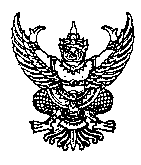 บันทึกข้อความส่วนราชการ   งานวิชาการและแผนงาน  สำนักปลัด  เทศบาลตำบลทะเลน้อย ที่  พท 54701/.................................................วันที่    16  สิงหาคม  2562เรื่อง  รายงานผลการประชุมคณะทำงานพิจารณา ทบทวน เปลี่ยนแปลง หรือยกเลิกข้อบัญญัติเรียน  นายกเทศมนตรีตำบลทะเลน้อยเรื่องเดิม		ตามคำสั่ง เทศบาลตำบลทะเลน้อย ที่  163/2562	 ลงวันที่ 10 กุมภาพันธ์ พ.ศ. 2562  ได้แต่งตั้งคณะทำงานพิจารณาทบทวน แก้ไขปรับปรุงหรือยกเลิกข้อบัญญัติของเทศบาลตำบลทะเลน้อย เพื่อพิจารณาเทศบัญญัติเทศบาลตำบลทะเลน้อย ที่เทศบาลตำบลทะเลน้อยได้ตราขึ้น หากเห็นว่าเทศบัญญัติใดไม่สอดคล้องหรือไม่เหมาะสมกับสถานการณ์ปัจจุบัน หรือไม่เอื้ออำนวยต่อการดำเนินกิจการของเทศบาลตำบลทะเลน้อย หรือก่อให้เกิดภาระหรือความยุ่งยากต่อประชาชนเกินสมควร ให้พิจารณาเสนอเพื่อดำเนินการแก้ไข (ยกร่าง) ปรับปรุง หรือยกเลิกเทศบัญญัติดังกล่าว ทั้งนี้ ให้เป็นไปตามอำนาจหน้าที่ขององค์กรปกครองส่วนท้องถิ่น และให้คณะทำงานรายงานผลการพิจารณาเสนอต่อนายกเทศมนตรีตำบลทะเลน้อย เพื่อวินิจฉัยและดำเนินการต่อไป นั้นข้อเท็จจริง		บัดนี้คณะทำงานพิจารณาทบวน แก้ไขปรับปรุงหรือยกเลิกข้อบัญญัติของเทศบาลตำบลทะเลน้อย ได้ประชุมเพื่อพิจารณาทบทวน แก้ไขปรับปรุงหรือยกเลิกข้อบัญญัติของเทศบาลตำบลทะเลน้อยแล้ว เมื่อวันที่ 15 สิหาคม 2562  เวลา 14.00 น. ณ ห้องประชุมเทศบาลตำบลทะเลน้อย และในมติที่ประชุมมีความเห็นว่ายังไม่มีข้อบัญญัติข้อใดที่ต้องแก้ไข ปรับปรุง หรือยกเลิกข้อเสนอสำเนาให้ทุกส่วนราชการทราบด้วยประชาสัมพันธ์ให้ประชาชนทราบโดยทั่วกันจึงเรียนมาเพื่อโปรดพิจารณา				(นายสมหมาย  ทองขาว)  ประธานคณะทำงานความคิดเห็นของนายกเทศมนตรีตำบลทะเลน้อย…………………………………………………………………….……………………………………………………………………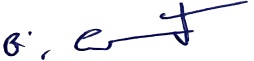                                                              (นายคณนาถ  หมื่นหนู)                                                                        นายกเทศมนตรีตำบลทะเลน้อยรายงานการประชุมคณะทำงานพิจารณา ทบทวน เปลี่ยนแปลง หรือยกเลิกข้อบัญญัติของเทศบาลตำบลทะเลน้อย อำเภอควนขนุน จังหวัดพัทลุงวันที่ 15 เดือน สิงหาคม พ.ศ. 2561ณ ห้องประชุมเทศบาลตำบลทะเลน้อย************************************ผู้มาประชุมนายสมหมาย	ทองขาว		ประธานคณะทำงาน    	สมหมาย  ทองขาว	นายวีระพล		รักษ์แก้ว		คณะทำงาน		วีระพล	  รักษ์แก้ว	นายกฤตยชญ์    กาญจนเรืองสกุล	คณะทำงาน		กฤตยชญ์    กาญจนเรืองสกุลนางชลฑิชา		หมื่นหนู		คณะทำงาน		ชลฑิชา   หมื่นหนูนายจำนงค์		ยศชู 		คณะทำงาน		จำนงค์	ยศชูนายจรูญ		เมืองทอง	คณะทำงาน		จรูญ	เมืองทองนางกุสุมาวดี		ชูไชย		คณะทำงาน		กุสุมาวดี	   ชูไชยนางภัฑฑิรา		สังคานาคิน	คณะทำงาน		ภัฑฑิรา	   สังคานาคินนางสาวชุลีพร	อินยอด		คณะทำงาน 		นางสาวชุลีพร	อินยอด	นายคล้อย		ชุมคง		คณะทำงาน		คล้อย	ชุมคงนายเจริญพร		เหมือนสังข์	คณะทำงาน		เจริญพร	   เหมือนสังข์นายสุทน		ลอยลิบ		คณะทำงาน		สุทน   ลอยลิบนายสิทธิชัย  	เพชรรักษ์	คณะทำงานและเลขานุการ   สิทธิชัย  เพชรรักษ์เริ่มประชุมเวลา 14.30 น.เมื่อที่ประชุมพร้อม สมหมาย ทองขาว ประธานที่ประชุมคณะทำงาน พิจารณาการทบทวน ปรับปรุง เปลี่ยนแปลง หรือยกเลิกข้อบัญญัติของเทศบาลตำบลทะเลน้อย กล่าวเปิดการประชุมและดำเนินการประชุมคณะทำงานฯ ดังนี้ระเบียบวาระที่ 1	เรื่องที่ประธานแจ้งให้ทราบประธานฯ	ตามคำสั่ง เทศบาลตำบลทะเลน้อย ที่ 163/2562 ลงวันที่ 6 มีนาคม 2562 ได้แต่งตั้งคณะทำงานพิจารณาทบทวน ปรับปรุง เปลี่ยนแปลง หรือยกเลิกข้อบัญญัติ ของเทศบาลตำบลทะเลน้อย มีอำนาจหน้าที่ ดังนี้พิจารณาเทศบัญญัติเทศบาลตำบลทะเลน้อย ที่เทศบาลตำบลทะเลน้อยได้ตราขึ้น หากเห็นว่าเทศบัญญัติใดไม่สอดคล้องหรือไม่เหมาะสมกับสถานการณ์ปัจจุบัน หรือไม่เอื้ออำนวยต่อการดำเนินกิจการของเทศบาลตำบลทะเลน้อย หรือก่อให้เกิดภาระหรือความยุ่งยากต่อประชาชนเกินสมควร ให้พิจารณาเสนอเพื่อดำเนินการแก้ไข (ยกร่าง) ปรับปรุง หรือยกเลิกเทศบัญญัติดังกล่าว ทั้งนี้ ให้เป็นไปตามอำนาจหน้าที่ขององค์กรปกครองส่วนท้องถิ่นให้คณะทำงานรายงานผลการพิจารณาเสนอต่อนายกเทศมนตรีตำบลทะเลน้อย เพื่อวินิจฉัยและดำเนินการต่อไปมติที่ประชุม		รับทราบระเบียบวาระที่ 2	รับรองรายงานการประชุมครั้งที่ผ่านมาไม่มีระเบียบวาระที่ 3	เรื่องเสนอเพื่อพิจารณาพิจารณา ทบทวน ปรับปรุง เปลี่ยนแปลง หรือยกเลิกข้อบัญญัติ (ไม่ใช่ข้อบัญญัติงบประมาณ)ประธานฯ	การทบทวนปรับปรุง เปลี่ยนแปลง หรือยกเลิก ข้อบัญญัติ ข้อบังคับตำบล ที่ไม่ใช่ข้อบัญญัติงบประมาณ กรณีที่เห็นว่าข้อบัญญัติ ข้อบังคับตำบลใดของเทศบาลตำบลทะเลน้อยไม่สอดคล้อง หรือไม่เหมาะสมกับสถานการณ์ปัจจุบันหรือไม่อำนวยต่อการดำเนินกิจการของเทศบาลตำบลทะเลน้อย หรือก่อให้เกิดภาระหรือความยุ่งยากต่อประชาชนเกินสมควร ให้ตำบลพิจารณาดำเนินการแก้ไข ปรับปรุง หรือยกเลิก ทั้งนี้ให้เป็นไปตามอำนาจหน้าที่ของเทศบาลตำบลทะเลน้อย จึงขอให้ที่ประชุมคณะทำงานช่วยกันวิเคราะห์ ข้อบัญญัติหรือข้อบังคับตำบลที่เห็นว่าควรที่จะต้องดำเนินการทบทวน ปรับปรุง แก้ไขหรือยกเลิก เพื่อให้มีความเหมาะสมกับสถานการณ์ปัจจุบันมากที่สุด และมีความคุ้มค่ากับงบประมาณที่ต้องใช้จ่าย ตลอดจนเพื่อประโยชน์สูงสุดของประชาชนผู้รับบริการโดยพิจารณาภารกิจตามหน้าที่ของส่วนราชการต่าง ๆ มีคณะทำงานท่านใดจะเสนอพิจารณา ทบทวน ปรับปรุง เปลี่ยนแปลง หรือยกเลิก ข้อบัญญัติของเทศบาลตำบลทะเลน้อย ที่ไม่ใช่ข้อบัญญัติงบประมาณ หรือไม่ผู้อำนวยการกองคลัง	-กองคลังไม่มีเรื่องที่จะขอปรับปรุง เปลี่ยนแปลง หรือยกเลิก ข้อบัญญัติ ค่ะนายช่างโยธาอาวุโส	-กองช่างไม่มีเรื่องที่จะขอปรับปรุง เปลี่ยนแปลง หรือยกเลิก ข้อบัญญัติ ครับนักทรัพยากรบุคคล ฯ	-งานสาธารณสุขและสิ่งแวดล้อมไม่มีเรื่องที่จะขอปรับปรุง เปลี่ยนแปลง หรือยกเลิก ข้อบัญญัติ ค่ะหัวหน้าสำนักปลัด	-สำนักปลัด เห็นว่าข้อบัญญัติ หรือข้อบังคับของเทศบาลตำบลทะเลน้อยยังไม่มีข้อที่ควรจะปรับปรุง เปลี่ยนแปลง หรือยกเลิก ในตอนนี้ครับประธานฯ	-เมื่อที่ประชุมไม่มีเรื่องที่จะขอปรับปรุง เปลี่ยนแปลง หรือยกเลิก ข้อบัญญัติ หรือข้อบังคับของเทศบาลตำบลทะเลน้อย ดิฉันก็ขอขอบคุณคณะทำงานทุกท่านที่ให้เกียรติเข้าร่วมประชุมในวันนี้ และขอฝากให้ทุกท่านได้กลับไปดูเรื่องที่จะขอปรับปรุง เปลี่ยนแปลง หรือยกเลิก ข้อบัญญัติ หรือข้อบังคับ เมื่อสถานการณ์เปลี่ยนไป และนำมาเสนอในการประชุมครั้งต่อไป ขอปิดประชุมครับปิดประชุมเวลา	15.00 น.(ลงชื่อ)	        สิทธิชัย  เพชรรักษ์		ผู้จดบันทึกรายงานการประชุม(นายสิทธิชัย  เพชรรักษ์)คณะทำงาน / เลขานุการ(ลงชื่อ)		สมหมาย  ทองขาว		ผู้ตรวจรายงานการประชุม(นายสมหมาย  ทองขาว)ประธานคณะทำงานฯ